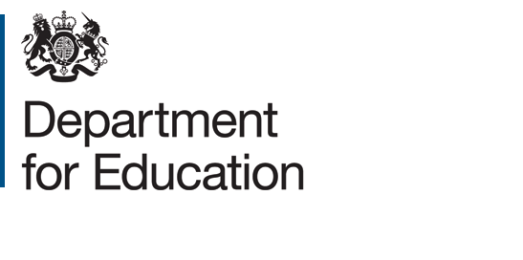 Bomb Alert / Threat TemplateSignalsIncident Control Officers & Response TeamOther useful contacts:It is important to remember that it is very much the exception to evacuate a building in the event of a bomb threat or incident. Unless the location of the bomb is known, a "blind" evacuation may be putting people in more danger (e.g. from a device at one of the entrances/exits) than if they had remained within the building. Assembly points1.2.3.Secondary (alternative) assembly point / place of safety (for example, partner school / college / leisure centre) must be pre-arrangedSuspicious Items, Packages or EnvelopesIndicators of a Suspicious ItemIs the item typical of what you would expect to find in this location?Has the item been deliberately concealed or is it obviously hidden from view?Does it have wires, circuit boards, batteries, tape, liquids or putty-like substances visible?Do you think the item poses an immediate threat to life?What to do if you see a Suspicious ItemDo not touch itTry and identify an owner in the immediate areaCheck whether the item has suspicious characteristicsIf you still think it’s suspicious (or in any doubt)Clear the immediate area and adjacent areas (look for possible secondary devices)Dial 999 ask for the policeFollow police advice and provide as much information about the item as possible (see indicators above) Prevent others from entering these areasIf safe to do so check CCTVIndicators of a Suspicious Package or EnvelopeGeneral indicators that a delivered item may be of concern include:unexpected item, especially if hand deliveredadditional inner envelope or other contents that may be difficult to removelabelling or excessive sealing that encourages opening at a particular end or in a particular wayoddly shaped or lopsidedunexpected or unusual origin (postmark and/or return address)poorly or inaccurately addressed address printed unevenly or unusuallyunfamiliar writing or unusual styleunusual postmark or no postmarkmore stamps than needed for size or weight of packagegreasy or oily stains emanating from the packageodours, liquid or powder emanating from the packageWhat to do if you identify a Suspicious Package or Mail ItemDo not touchIf holding it, place it down carefully making sure it remains sealedClear the immediate area and adjacent areasDial 999, ask for the policeFollow their advice and provide as much information about the package as possible (see indicators above)Prevent others from entering the area and adjacent areasBomb ThreatNo matter how ridiculous or implausible the threat may seem, all such communications are a crime and should be reported to the police by dialling 999.What to do if you receive a Bomb Threat on the telephoneStay calm and listen carefullyTry to attract the attention of a colleague who should immediately dial 999 Hold the caller on the line for as long as possible. Get as much information as you can and provide this to Security as this will assist the Incident Control Team in providing information to the police.For example - When is the bomb set to go off?Where has it been planted?What does it look like?What kind of bomb is it?What will cause it to explode?Was the caller a man or a woman?Was a code word given?What was the exact wording of the threat?Did the message sound as though it was being read from a prepared text or was it a taped message?Did the caller sound intoxicated?Was there any indication of the callers’ mental state - did he/she sound excited, disturbed, incoherent etc.?Was there any accent, was he/she well-spoken etc?Was there any indication of the type of telephone being used – for example a public call box?Was there any significant background noise - e.g. house noises, street noises, music?If displayed on your phone, note the number of the caller, otherwise, dial 1471 to obtain the number once the call has endedWhat to do if you receive a Bomb Threat electronically (email, social media etc)Alert the police immediately The police may be able to identify where the threat has come fromDo not forward or reply to the message unless advised to do so by the police Do not delete the message Take a screenshot of the message, if possibleNote any contact details in case the message is deleted (sender’s email address or username/user ID for social media applications)Preserve all web log files for your organisation to help the police investigationSignal for bomb threat (This must be different to the fire alarm, or general evacuation alarm/signal.)Public Address (PA) announcement – [insert message] Signal for stand down / all-clearPublic Address (PA) announcement – [insert message] RoleNameEmergency Contact NumberIncident Control OfficerDeputiesCommunications OfficerNameEmergency Contact NumberName of venueType of venueContact name  Contact telephone numberInclude useful info such as distance from school, directions, capacity, opening hoursInclude useful info such as distance from school, directions, capacity, opening hoursInclude useful info such as distance from school, directions, capacity, opening hoursInclude useful info such as distance from school, directions, capacity, opening hours